Unit 1/Week 2Title: TotoSuggested Time:	 5 days (45 minutes per day)Common Core ELA Standards: RL.4.1, RL.4.2, RL.4.3, RL.4.4, RL.4.6; RF.4.4; W.4.1, W.4.2, W.4.4, W.4.9; SL.4.1; L.4.1, L.4.2, L.4.4Teacher InstructionsRefer to the Introduction for further details.Before TeachingRead the Big Ideas and Key Understandings and the Synopsis.  Please do not read this to the students.  This is a description for teachers, about the big ideas and key understanding that students should take away after completing this task.Big Ideas and Key UnderstandingsConcern for others can help us overcome our own fears and cause us to take risks that we otherwise might not have done.Characters can change from the beginning of the story to the end.SynopsisA timid young boy and a curious elephant face challenges and help each other as they grow into adulthood in a small village near a game reserve in Africa.Read entire main selection text, keeping in mind the Big Ideas and Key Understandings.Re-read the main selection text while noting the stopping points for the Text Dependent Questions and teaching Vocabulary.During TeachingStudents read the entire main selection text independently.Teacher reads the main selection text aloud with students following along. (Depending on how complex the text is and the amount of support needed by students, the teacher may choose to reverse the order of steps 1 and 2.)Students and teacher re-read the text while stopping to respond to and discuss the questions and returning to the text.  A variety of methods can be used to structure the reading and discussion (i.e.:  whole class discussion, think-pair-share, independent written response, group work, etc.)Text Dependent QuestionsVocabularyCulminating TasksUsing specific details and evidence from the text, explain what lesson Suku learned about bravery.Answer: Student answers should address the notion that when someone or something you care about is at risk, it is easier to overcome your fear in order to be brave.What is the theme or moral of this story? Why?Answer: Student answers should address the notion that concern for others can help us overcome our own fears and cause us to takes risks that we otherwise would not have taken.Additional TasksCompare Jeremy from “Mrs. Frisby and the Crow” to Toto. How are the characters the same? How are they different? How do their characters get into trouble?Answer: Both Jeremy and Toto are very curious characters. Jeremy likes shiny things and manages to get tangled in some old Christmas string, while Toto wanders too far from his protected game reserve and finds himself trapped in poachers’ snare.What do you think would have happened if Suku would not have freed Toto from the snare? Use this cause and effect map to help you explain your answerNote to TeacherA double bubble map is an effective way to help students see how Toto and Suku are similar and yet different. The following linguistic patterns may also be useful when helping students describe the similarities and differences. 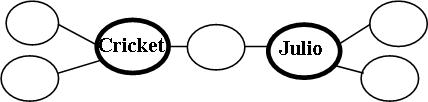 _________________ and ______________ are the same because they both ______________.______________ is __________________, but __________________ is __________________.___________________is ______________ but _____________is _______________________.Text Dependent QuestionsAnswersWho is the speaker in the story? (ELD: Who is telling the story?) How do you know? What is the name for this kind of narration? How does this compare to the type of narrator found in [Insert name of last story read]? or What pronouns does the author use to help you decide who is telling the story?)                                                                                  What word helps us predict that Toto might get into some trouble? Third person narration                                                                          Pronouns: he, his[Insert type of narration found in previous story.]“On a saucer shaped plain sheltered by the ring of blue and purple hills lived a curious little elephant.”  curious“But sometimes Toto looked toward the blue and purple hills in the distance and wondered what lay behind their rounded crests.” What can you predict that Toto might do because he is curious? Since Toto is a curious elephant, he might wander off and try to find what lies beyond the mountains.What kinds of things did Toto and Suku learn as they were growing up? Give examples from the text. What does this tell you about both characters?Toto learned what was safe to eat, how to recognize danger, and how to keep the flies off of him. Suku learned to help his mother by carrying water and collecting dung, and he helped his father pen the cattle and goats.Both characters were observant and mimicked their parentsWhy doesn’t Suku go into the bush with the other boys in his village?He was afraid to face the lions with nothing but a stick or crude iron spear.What does Suku’s dad mean when he says, “Courage sometimes comes with need”? His dad knows that Suku may be timid now, but someday he will be brave when he is in a situation where he needs to be brave.  Suku will face danger with courage when he needs to.What causes Suku to wake up early in the morning?He hears something that sounds like an elephant trumpeting.Since Suku heard something that sounded like an elephant trumpeting, he awoke before dawn.Suku awoke before dawn because he heard something that sounded like an elephant trumpeting. (This is a good stopping point to practice underlined linking words-because, since.)Where is Suku supposed to be going when he finds Toto trapped in the snare? Although he is not following his mother’s directions, was his decision a good one?  How does this show that Suku is taking a risk?Suku was supposed to go and cut some papyrus reeds near the river to help his mother fix the sleeping mats.He NEEDS to help someone or thing, so his decision is courageous and valid.What did Toto and Suku do to show that they were brave enough to face the lion?Suku decided he would try to use his small knife if he had to defend himself, and Toto raised his trunk and spread his ears to appear larger.What clues tell us that Toto is happy to be home? Toto is nuzzled against his mother and does not envy the birds and sun anymore.KEY WORDS ESSENTIAL TO UNDERSTANDINGWORDS WORTH KNOWING General teaching suggestions are provided in the Introduction TEACHER PROVIDES DEFINITION not enough contextual clues provided in the textBrandishingGame reserveSnarePoachersEnviouslyMotivationJauntilyTrumpetingContentedlyClutchingShelteredBraveSTUDENTS FIGURE OUT THE MEANINGsufficient context clues are provided in the textTimidMockCunningWoundedSlashedTrampledUnprotected